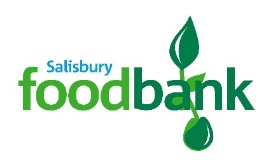 Please indicate why you want to become a trustee of Salisbury Foodbank and how you think your own skills and experience would enable you to fulfil this role (maximum 300 words please).Which of the following skills or experience could you bring to our Board?Please indicate against each relevant area if this is your Principal skill, by writing ‘P’, or a secondary skill where you have experience, by writing ‘S’.Please indicate against each relevant area if this is your Principal skill, by writing ‘P’, or a secondary skill where you have experience, by writing ‘S’.Please indicate against each relevant area if this is your Principal skill, by writing ‘P’, or a secondary skill where you have experience, by writing ‘S’.Please indicate against each relevant area if this is your Principal skill, by writing ‘P’, or a secondary skill where you have experience, by writing ‘S’.Which of the following skills or experience could you bring to our Board?P/SP/SWhich of the following skills or experience could you bring to our Board?Managing a TeamBusiness ManagementWhich of the following skills or experience could you bring to our Board?Financial / AccountingMarketing / P.R.Which of the following skills or experience could you bring to our Board?FundraisingSocial WelfareHealth & SafetyCharity LawKnowledge of the local communityOther*